                                                                                                       Приложение №4                                                                                                        к приказу №30 от 20.10.2022г.      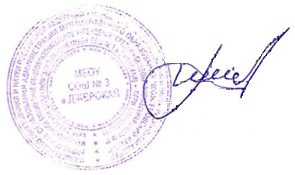                                                                                                                  Утверждаю                                                                                                                          Директор МБОУ СОШ №3 а.Джерокай                                                                                                                      _______________ М.М.ПаковПлан работы с обучающимися «группы риска» 9,11 классов по подготовке к ГИА в 2022-2023 учебном году № п/п Мероприятие Сроки выполнения Ответственные 1 Диагностика уровня подготовки учащихся 9-х классов к ГИА в форме ОГЭ, ЕГЭ выявление детей, испытывающих те или иные познавательные и личностные трудности, формирование базы данных  слабоуспевающих учащихся. Сентябрь Зам дир по УВР.  Учителя-предметики2 Информирование родителей о выявленной группе риска  Сентябрь Классные руководители 3  Анализ предварительного выбора экзаменов обучающимися группы риска Октябрь Администрация школы. Классные руководители 5 Организация консультативной помощи и дополнительных занятий по подготовке к  ГИА По расписанию Учителя-предметники 6 Проведение индивидуальных занятий с обучающимися, показавшими неудовлетворительные результаты по итогам диагностических работ, тренировочного тестирования  В течение года Администрация школы.  Классные руководители, руководители ШМО, учителя-предметники 7 Включение в домашние задания заданий из КИМов Во время консультаций Учителя-предметники 8 Проведение еженедельного контроля знаний учащихся «группы риска», проверка выполнения домашнего задания Во время консультаций Учителя-предметники 9 Информирование родителей учащихся из «группы риска» о посещаемости консультаций, дополнительных занятий, выполнения домашних заданий  Еженедельно Классные руководители 10 Проведение малого пед.совета совместно с родителями по работе с детьми «группы риска» По мере необходимости Администрация школы 11 Проведение индивидуальных консультаций с По мере Классные обучающимися и их родителями (законными представителями) о состоянии учебы, информирование о результатах работ. необходимости руководители 12 Проведение репетиционного ОГЭ с детьми группы риска по русскому языку и математике в 9-х классах совместно с родителями учащихся Февраль Зам. дир по УВР13 Посещение уроков с целью анализа организации индивидуальной работы со слабоуспевающими и неуспевающими учащимися, проверки использования учителями - предметниками на уроках различных видов опроса для объективности результата Февраль Администрация школы 14 Участие в репетиционных  ОГЭ,ЕГЭ По графику Учителя-предметники Администрация школы 15 Оказания действенной психологической помощи учащимся, испытывающим те или иные познавательные и личностные трудности при подготовке к сдаче ЕГЭ, ОГЭ  По мере необходимости Жачемукова А.А.16 Работа с детьми группы риска в каникулярное время По графику Классные руководители, учителя-предметники 17 Система работы учителя со слабоуспевающими и неуспевающими учащимися при подготовке к ОГЭ  Март Администрация школы 